10-3 Skills PracticeArcs and ChordsALGEBRA Find the value of x in each circle.	1.							2.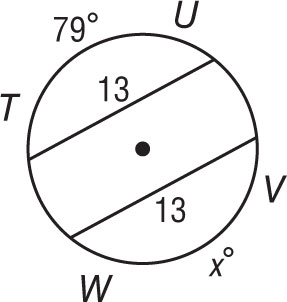 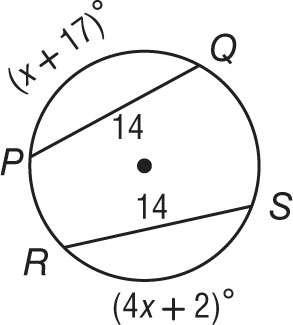 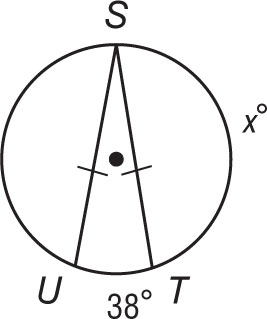 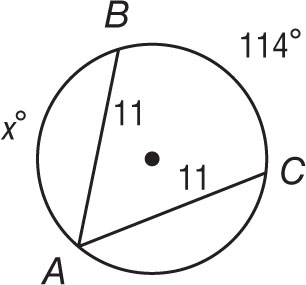 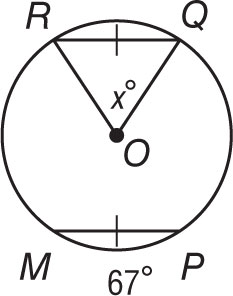 	3.							4.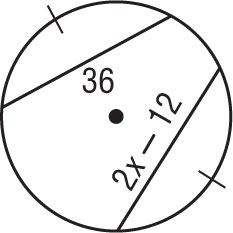 	5.							6.In ⨀Y the radius is 34, AB = 60, and m = 71. Find each measure.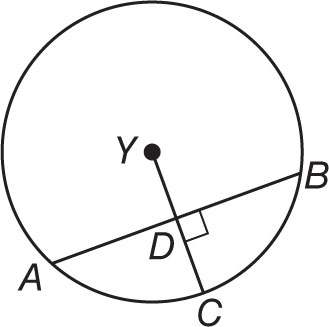 	7. m 						8. m	9. AD 							10. BD11. YD 							12. DC13. In ⨀U, VW = 20 and 				14. In ⨀Z,  ≅ , SZ = x + 4, and	YZ = 5x. What is x?	UZ = 2x − 1. What is x?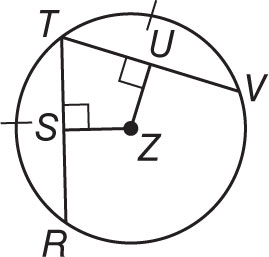 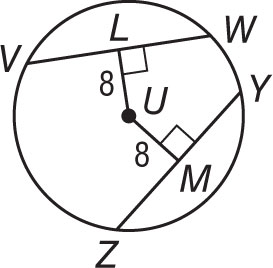 